Workshop « Showcase » Paris Ile-de-France 2016Mardi 04 octobre 2016 au Musée de l’Armée – Hôtel des Invalides à ParisDossier technique :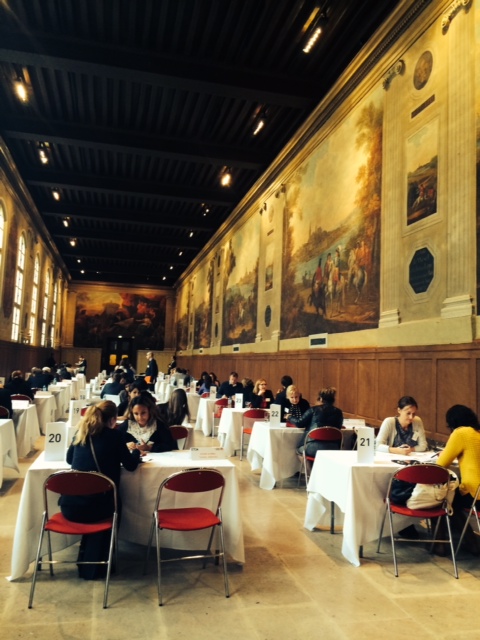 Dates : Mardi 04 Octobre 2016 de 14h30-18h30Lieux : Musée de l’Armée - Hôtel des Invalides129 Rue de Grenelle75007 ParisDescriptif : 30 acheteurs de tour-opérateurs membres de l’ETOA seront présents sur cette manifestation. Le principe de cet événement est un workshop inversé. Les tour-opérateurs sont exposants et rencontrent les professionnels du tourisme franciliens lors de rendez-vous commerciaux pré-programmés.Format : Workshop inversé. Rendez-vous préprogrammés de 12 minutes.Cible : Acheteurs des tour-opérateurs membres de l’ETOA spécialisés Tourisme de Loisirs Tarif : 400 € HT. Ce tarif inclut les frais d’organisationAttention, nous n'acceptons qu'une seule personne par société exposante à ce workshopAvantages liés au workshop :- Mise à disposition d’un planning de rendez-vous préprogrammés- Mise à disposition de la liste complète et qualifiée de l’ensemble des visiteursProfessionnels inscrits au workshopClôture des pré-inscriptions :-  mercredi 15 juin inclusConfirmation d’inscription : Le nombre de places étant limité, le Comité Régional duTourisme Paris Ile-de-France reviendra vers vous afin de vous confirmer votre participation àcette opération.Votre contact au CRT Paris Ile-de-France : Lanika LEGER – +33 (0)1 73 00 77 84 -lleger@visitparisregion.com